Auchenharvie Academy Supported Study Programme 2023-24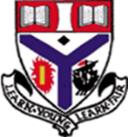 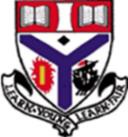 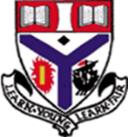 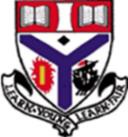 RESPECT	EQUALITY	DETERMINATIONSubjectLevelDayTeacherTimeLocationApplications of MathsNational 5ThursdayMrs Long3pm-4pmC36ArtAll levels      WednesdayMiss McGilvery3pm-4pmD51BiologyNational 5MondayMs McColl3.45pm-4.45pmB12ChemistryAll levelsMondayMiss Lavelle3.45pm-4.45pmB5ComputingAll levelsThursdayMrs Nicholls             3pm-4pmB19Design and ManufactureAll levelsWednesdayMr Marwick3pm-4pmF79DramaAH/HigherThursdayMiss McCourt3pm-4pmD48DramaNational 5WednesdayMiss McCourt3pm-4pmD48EnglishHigherWednesdayMrs McDade     3pm-4pmC42EnglishNational 5WednesdayMrs McDade     3pm-4pmC47Engineering ScienceNational 5TuesdayMrs Wylie3.45pm-4.45pmB13Games DevelopmentAll levelsThursdayMr Ritchie3pm-4pmB20GraphicsAll levelsThursdayMr Keaveny3pm-4pmF78HistoryAll levelsThursdayMiss Smith     3pm-4pmD61Human BiologyHigherMondayMs McColl3.45pm-4.45pmB12MathsHigherFridayMr Hosie3pm-4pmC30MathsNational 5TuesdayMrs Scott3pm-4pmC38MetalworkNational 4/5ThursdayMr Keaveny          3pm-4pmF78Modern StudiesAll levelsWednesdayMiss Morton3pm-4pmD63MusicAll levelsWednesday         Mrs HandsMrs Hopton Mrs Mooney3pm-4pmE72PC PassportAll levelsThursdayMr Ritchie3pm-4pmB20PEAll levelsWednesdayMs MacDonald3pm-4pmPE ClassroomPhysicsAll levelsTuesdayMrs  Wylie3.45pm-4.45pmB11Practical WoodworkNational 5         ThursdayMiss McKeown3pm-4pmF78SociologyHigher         ThursdayMiss Smith3pm-4pmD61SpanishAll levels         MondayMrs Bell3.45pm-4.45pmD68